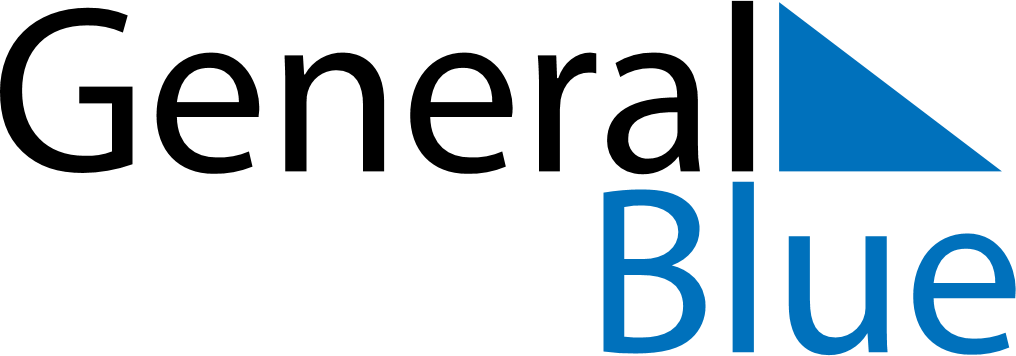 July 2024July 2024July 2024July 2024July 2024July 2024Feleacu, Cluj County, RomaniaFeleacu, Cluj County, RomaniaFeleacu, Cluj County, RomaniaFeleacu, Cluj County, RomaniaFeleacu, Cluj County, RomaniaFeleacu, Cluj County, RomaniaSunday Monday Tuesday Wednesday Thursday Friday Saturday 1 2 3 4 5 6 Sunrise: 5:35 AM Sunset: 9:23 PM Daylight: 15 hours and 47 minutes. Sunrise: 5:36 AM Sunset: 9:22 PM Daylight: 15 hours and 46 minutes. Sunrise: 5:37 AM Sunset: 9:22 PM Daylight: 15 hours and 45 minutes. Sunrise: 5:37 AM Sunset: 9:22 PM Daylight: 15 hours and 44 minutes. Sunrise: 5:38 AM Sunset: 9:21 PM Daylight: 15 hours and 43 minutes. Sunrise: 5:39 AM Sunset: 9:21 PM Daylight: 15 hours and 42 minutes. 7 8 9 10 11 12 13 Sunrise: 5:39 AM Sunset: 9:21 PM Daylight: 15 hours and 41 minutes. Sunrise: 5:40 AM Sunset: 9:20 PM Daylight: 15 hours and 39 minutes. Sunrise: 5:41 AM Sunset: 9:20 PM Daylight: 15 hours and 38 minutes. Sunrise: 5:42 AM Sunset: 9:19 PM Daylight: 15 hours and 37 minutes. Sunrise: 5:43 AM Sunset: 9:18 PM Daylight: 15 hours and 35 minutes. Sunrise: 5:44 AM Sunset: 9:18 PM Daylight: 15 hours and 34 minutes. Sunrise: 5:45 AM Sunset: 9:17 PM Daylight: 15 hours and 32 minutes. 14 15 16 17 18 19 20 Sunrise: 5:46 AM Sunset: 9:16 PM Daylight: 15 hours and 30 minutes. Sunrise: 5:46 AM Sunset: 9:16 PM Daylight: 15 hours and 29 minutes. Sunrise: 5:47 AM Sunset: 9:15 PM Daylight: 15 hours and 27 minutes. Sunrise: 5:48 AM Sunset: 9:14 PM Daylight: 15 hours and 25 minutes. Sunrise: 5:50 AM Sunset: 9:13 PM Daylight: 15 hours and 23 minutes. Sunrise: 5:51 AM Sunset: 9:12 PM Daylight: 15 hours and 21 minutes. Sunrise: 5:52 AM Sunset: 9:11 PM Daylight: 15 hours and 19 minutes. 21 22 23 24 25 26 27 Sunrise: 5:53 AM Sunset: 9:10 PM Daylight: 15 hours and 17 minutes. Sunrise: 5:54 AM Sunset: 9:09 PM Daylight: 15 hours and 15 minutes. Sunrise: 5:55 AM Sunset: 9:08 PM Daylight: 15 hours and 13 minutes. Sunrise: 5:56 AM Sunset: 9:07 PM Daylight: 15 hours and 11 minutes. Sunrise: 5:57 AM Sunset: 9:06 PM Daylight: 15 hours and 8 minutes. Sunrise: 5:58 AM Sunset: 9:05 PM Daylight: 15 hours and 6 minutes. Sunrise: 6:00 AM Sunset: 9:04 PM Daylight: 15 hours and 4 minutes. 28 29 30 31 Sunrise: 6:01 AM Sunset: 9:02 PM Daylight: 15 hours and 1 minute. Sunrise: 6:02 AM Sunset: 9:01 PM Daylight: 14 hours and 59 minutes. Sunrise: 6:03 AM Sunset: 9:00 PM Daylight: 14 hours and 56 minutes. Sunrise: 6:04 AM Sunset: 8:59 PM Daylight: 14 hours and 54 minutes. 